                      ΠΡΟΣΚΛΗΣΗ                                                   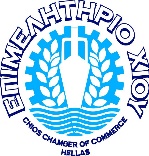            Το Επιμελητήριο Xίου               σας προσκαλεί                                στην ενημερωτική τηλεδιάσκεψη με θέμα:«Ρύθμιση Οφειλών και Παροχή Δεύτερης Ευκαιρίας»Βασικοί άξονες και καινοτομίες του ν. 4738/2020την Τετάρτη 17 Φεβρουαρίου 2021  και ώρα 17:00Κεντρικός ομιλητής :  κ. Φώτης ΚουρμούσηςΕιδικός Γραμματέας Διαχείρισης Ιδιωτικού Χρέους του Υπουργείου ΟικονομικώνΟ Ειδικός Γραμματέας Διαχείρισης Ιδιωτικού Χρέους του Υπουργείου Οικονομικών κ. Φώτης Κουρμούσης και τα στελέχη της ΕΓΔΙΧ, θα παρουσιάσουν τους βασικούς άξονες και τις καινοτομίες του ν.4738/2020 «Ρύθμιση Οφειλών και Παροχή Δεύτερης Ευκαιρίας» και θα απαντήσουν σε ερωτήσεις για τα ακόλουθα:Τον εξωδικαστικό μηχανισμό ρύθμισης οφειλών σε έως 240 δόσειςΤη διαδικασία πτώχευσης – απαλλαγής οφειλών φυσικών & νομικών  προσώπων και  παροχής  2ης ευκαιρίας.Την πρόνοια για τα ευάλωτα νοικοκυριά και την προστασία της 1ης κατοικίαςΤο ρόλο των επιστημονικών κλάδωνΔηλώσεις συμμετοχής:Οι ενδιαφερόμενοι καλούνται να δηλώσουν τη συμμετοχή τους, μέχρι και 16/2/2021 στο e-mail: a.athinaiou@chioschamber.gr (Yπευθ. επικοινωνίας: κα Αθηναίου Αγγελική).Η τηλεδιάσκεψη  θα πραγματοποιηθεί μέσω της διαδικτυακής πλατφόρμας “ZOOM” (www.zoom.us) και στη δήλωση συμμετοχής είναι απαραίτητο να  σταλούν τα κάτωθι στοιχεία:e-mail *Ονοματεπώνυμο συμμετέχουσας/ντοςΕπωνυμία Επιχείρησης/ΦορέαΤηλέφωνο επικοινωνίας(* εδώ θα σταλούν τα στοιχεία σύνδεσης, λίγες ημέρες πριν την ημερομηνία της τηλεδιάσκεψης).